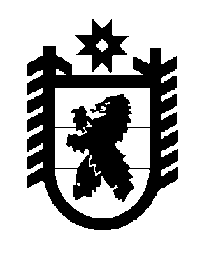 Российская Федерация Республика Карелия    ПРАВИТЕЛЬСТВО РЕСПУБЛИКИ КАРЕЛИЯРАСПОРЯЖЕНИЕот 6 сентября 2018 года № 581р-Пг. Петрозаводск Внести в План по устранению с 1 января 2018 года неэффективных налоговых льгот (пониженных ставок по налогам), установленных Законом Республики Карелия от 30 декабря 1999 года № 384-ЗРК «О налогах (ставках налогов) на территории Республики Карелия», утвержденный распоряжением Правительства Республики Карелия от 30 июня 2017 года  № 358р-П (Собрание законодательства Республики Карелия, 2017, № 6,                 ст. 1176), изменение, изложив его  в следующей редакции:«Утвержден распоряжением Правительства Республики Карелия от 30 июня 2017 года № 358р-П